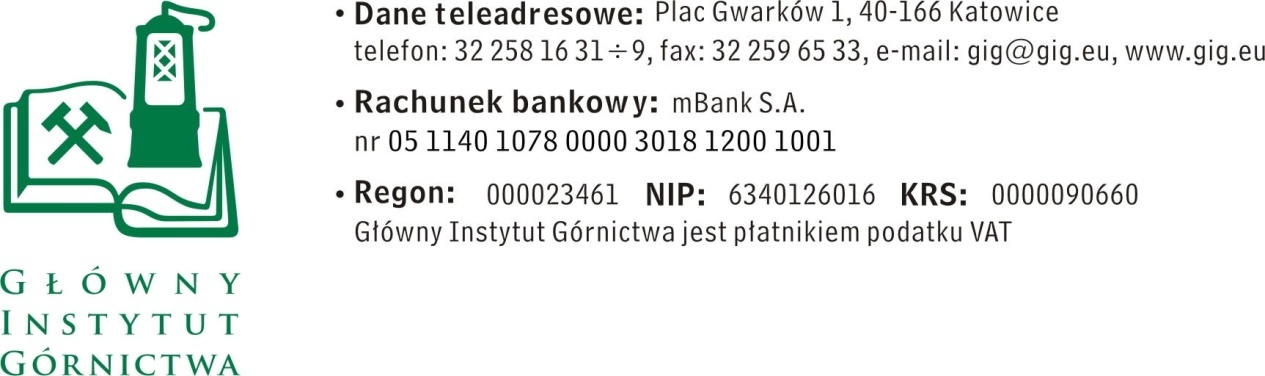 FZ-1/4676/MKO/17							Katowice, dn. 11.01.2017 r. Dotyczy  :  zapytania ofertowego.Szanowni Państwo,Informacje ogólne1.	Zamawiający: 	Główny Instytut Górnictwa2.	Do niniejszego zapytanie ofertowego nie stosuje się przepisów ustawy Prawo Zamówień Publicznych z dnia 29 stycznia 2004 r. (Dz. U. 2015.2164 j.t.).Opis przedmiotu zamówieniaPrzedmiotem zamówienia w ramach niniejszego zapytania ofertowego jest dostawa  monitorów dotykowych w ilości 2 szt. o niżej opisanych parametrach:W ofercie należy podać:-	cenę netto w PLN za sztukę / brutto w PLN za stukę (cena winna obejmować koszty opakowania, transportu i ubezpieczenia od Wykonawcy do Zamawiającego)-     model oferowanego monitora wraz ze szczegółowym opisem technicznym. W przypadku nie podania w/w informacji w formularzu ofertowym należy dołączyć do oferty karty katalogowe bądź opisy pozwalające na ocenę czy oferowany sprzęt spełnia wszystkie wymagania Zamawiającego,-    okresie gwarancji Inne wymagania:termin dostawy i warunki wykonania zamówienia - zamawiający wymaga realizacji zamówienia 
w terminie do 14 dni od daty podpisania umowy na warunkach DDP Incoterms 2010 do oznaczonego miejsca wykonania  tj. Główny Instytut Górnictwa, 40-166 Katowice, Plac Gwarków 1, Zespół Informatyki - RI (wjazd od Al. Korfantego 79).Warunki płatności - Zamawiający wymaga 30 dniowego  terminu płatności, który będzie liczony od daty dostarczenia do GIG prawidłowo wystawionej faktury. -Zmawiający wymaga minimum 36 miesięcznego okresu gwarancji na dostarczony „przedmiot zamówienia” który będzie liczony od daty dostarczenia go do GIG- Zmawiający wymaga aby oferowany „przedmiot zamówienia”  był fabrycznie nowy, dopuszczony do obrotu na terenie UE, a jego rok produkcji był nie wcześniejszy niż 2016 r.III. 	Kryteria oceny ofert oraz wybór najkorzystniejszej ofertyKryteriami oceny ofert będą:Cena brutto = 90 % Przyznawanie ilości punktów poszczególnym ofertom w kryterium „cena brutto” odbywać się będzie wg następującej zasady:      najniższa cena brutto występująca w ofertach x 100X punktów  =  -------------------------------------------------------------------------					         cena brutto oferty ocenianejotrzymana ilość punktów pomnożona zostanie przez wagę kryterium tj. 90%. Wyliczenie zostanie dokonane z dokładnością do dwóch miejsc po przecinku. Maksymalna ilość punktów:  90. Okres Gwarancji = 10%- do 36 miesięcy – 0 pkt. - do 48 miesięcy – 5 pkt. - do 60 miesięcy – 10 pkt.  Zamawiający uzna za najkorzystniejszą i wybierze ofertę o najniższej cenie, która spełnia wszystkie wymagania określone w Opisie przedmiotu zamówienia.Cena podana przez Wykonawcę nie będzie podlegała zmianie w trakcie realizacji zamówienia.Informuję, że w przypadku zaakceptowania Państwa oferty zostaniecie o tym fakcie powiadomieni i zostanie wdrożone przygotowanie zamówienia.IV. Miejsce i termin składania ofertOfertę należy złożyć do dnia 19.01.2017r. do godziny 12:00. Ofertę można złożyć drogą elektroniczną,		         lub w siedzibie Zamawiającego:Główny Instytut Górnictwa,Plac Gwarków 1,40-166 Katowice,adres e-mail: makolczyk@gig.euKontakt handlowy:	Marzena Kolczyk	- tel. (32) 259 23 42- fax: (032) 259 22 05 - e-mail: makolczyk@gig.euZamawiający informuje, iż ocenie podlegać będą tylko te pozycje, które wpłyną do Zamawiającego w okresie od dnia wszczęcia niniejszego rozeznania rynku do dnia, w którym upłynie termin składania ofert.W toku badania treści ofert Zamawiający zastrzega sobie prawo do zwrócenia się do Wykonawcy o złożenie wyjaśnień dotyczących treści złożonej oferty oraz do wyznaczenia terminu do udzielenia odpowiedzi pod rygorem odrzucenia oferty.Zamawiający zastrzega sobie prawo do unieważnienia zapytania ofertowego w każdej chwili,        bez podania przyczyny.Ofertę należy złożyć na załączonym formularzu ofertowym. zał.1. Z  poważaniem Kierownik Działu Handlowegomgr Monika Wallenburg										FZ-1/4676/MKO/17Załącznik 1Nazwa/Imię i Nazwisko Wykonawcy:........................................................................................Adres: 	………………………………………………..…NIP:	…………………………………………………..Regon:	……………………………………………………Nr tel.:	…………………………………………………….Nr faksu:	……………………………………………Osoba kontaktowa :……………………………………………Adres e-mail:	……………………………………………Nazwa banku:	……………………………………………Nr rachunku	……………………………………………Główny Instytut Górnictwa Plac Gwarków 1 40-166 Katowice FORMULARZ OFERTOWY nr ......................... z dnia ...................W odpowiedzi na zapytanie ofertowe z dnia 11.01.2017r.  na dostawę Monitorów dotykowych 
w ilości 2 szt.  oferujemy wykonanie przedmiotu zamówienia zgodnie z warunkami zawartymi w/w zapytaniu ofertowym za cenę:netto: …………………………… / Pln / …….. za 2 sztuki;słownie:………………………………………………………………………………………………wartość podatku VAT ( przy stawce …………..% ): …………… … / Pln / ……..słownie: ………………………………………………………………………………………………brutto: ………………………… /  Pln /…….. za 2 sztuki;słownie:……………………………………………….……………………………………………………model oferowanego sprzętu wraz ze szczegółowym opisem technicznym ……………………………………………………………………………………………………….*Okres gwarancji**:…………… miesięcy**należy wpisać odpowiednio 36 lub 48 lub 60 Oświadczenie Wykonawcy: Oświadczam, że cena brutto obejmuje wszystkie koszty realizacji przedmiotu zamówieniaOświadczam, że spełniam wszystkie wymagania zawarte w Zapytaniu ofertowymOświadczam, że uzyskałem od Zamawiającego wszelkie informacje niezbędne do rzetelnego sporządzenia niniejszej oferty Oświadczam, że uznaję się za związanego treścią złożonej oferty, przez okres 30 dni od daty złożenia oferty*w przypadku braku szczegółowego opisu technicznego oferowanego sprzętu do oferty należy dołączyć katalogowe bądź opisy pozwalające na ocenę czy oferowany sprzęt spełnia wszystkie wymagania Zamawiającego. .............................................................					.............................................................(miejscowość, data)						 (podpis osoby uprawnionej)AtrybutOpisTyp monitora:TFT, dotykowyPrzekątna ekranu :10”-11”Rozdzielczość natywna:Min. 800x600Kontrast:Min. 800:1Głośniki:Min. 1Kąt widzenia:Min. 160⁰/160⁰Złącza:Min. VGA, RCA, USB, AudioPobór mocyMax. 15 W